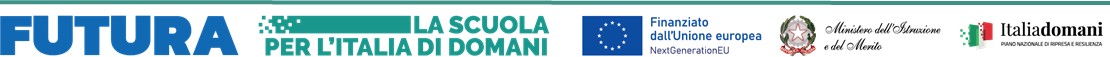 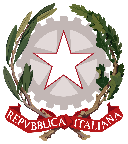 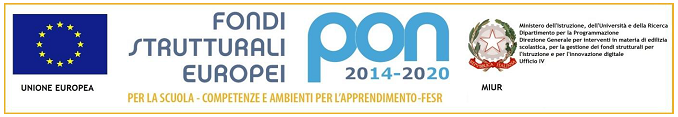 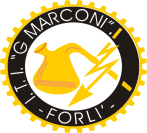 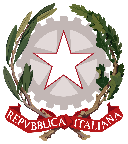 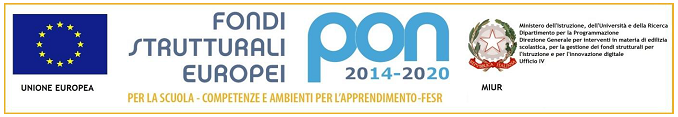 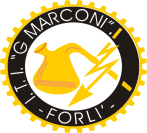 Oggetto: Piano “Scuola 4.0” di cui alla Missione 4 – Istruzione e Ricerca – Componente 1 – Potenziamento dell’offerta dei servizi di istruzione: dagli asili nido alle Università – Investimento 3.2 “Scuola 4.0: scuole innovative, cablaggio, nuovi ambienti di apprendimento e laboratori” del Piano nazionale di ripresa e resilienza, finanziato dall’Unione europea – Next Generation EU.  “Azione 1: Next generation classrooms - Ambienti di apprendimento innovativi”Cup J64D22004270006             Identificativo progetto: M4C1I3.2-2022-961  Titolo: Interazioni Tecnologiche e Traguardi Strategici: la dimensione on life dei nuovi ambienti “Azione 2: Next generation labs - Laboratori per le professioni digitali del futuro” Cup J64D22004260006             Identificativo progetto: M4C1I3.2-2022-962Titolo: Meccanica, Meccatronica, Automazione: l'interconnessione e la certificazione per le professioni del futuro.DOMANDA DI PARTECIPAZIONEIl/la sottoscritto/a ____________________________________________________________________________ nato/a a ________________________ il____________________ residente a___________________________ Provincia di ___________________ Via/Piazza ________________________________________n. _________ Codice Fiscale _____________________________________________, in qualità di _________________________[indicare se docente - assistente tecnico – assistente amministrativo – collaboratore scolastico]consapevole che la falsità in atti e le dichiarazioni mendaci sono punite ai sensi del codice penale e delle leggi speciali in materia e che, laddove dovesse emergere la non veridicità di quanto qui dichiarato, si avrà la decadenza dai benefici eventualmente ottenuti ai sensi dell’art. 75 del d.P.R. n. 445 del 28 dicembre 2000 e l’applicazione di ogni altra sanzione prevista dalla legge, nella predetta qualità, ai sensi e per gli effetti di cui agli artt. 46 e 47 del d.P.R. n. 445 del 28 dicembre 2000,CHIEDEdi essere ammesso/a a partecipare alla procedura in oggetto per il seguente ruolo: NB: La figura di collaudatore è incompatibile con ulteriori ruoli in relazione al medesimo spazio didatticoA tal fine, dichiara, sotto la propria responsabilità:che i recapiti presso i quali si intendono ricevere le comunicazioni sono i seguenti: residenza: 	_____________________________________________________________
 		indirizzo posta elettronica ordinaria: 	________________________________________
 		indirizzo posta elettronica certificata (PEC): 	__________________________________
 		numero di telefono: _____________________________________________________,
autorizzando espressamente l’Istituzione scolastica all’utilizzo dei suddetti mezzi per effettuare le comunicazioni; di essere informato/a che l’Istituzione scolastica non sarà responsabile per il caso di dispersione di comunicazioni dipendente da mancata o inesatta indicazione dei recapiti di cui al comma 1, oppure da mancata o tardiva comunicazione del cambiamento degli stessi;di aver preso visione del Decreto e dell’Avviso e di accettare tutte le condizioni ivi contenute;di aver preso visione dell’informativa di cui all’art. 9 dell’Avviso;di prestare il proprio consenso, ai fini dell’espletamento della procedura in oggetto e del successivo conferimento dell’incarico, al trattamento dei propri dati personali ai sensi dell’art. 13 del Regolamento (UE) 2016/679 e del d.lgs. 30 giugno 2003, n. 196.
Ai fini della partecipazione alla procedura in oggetto, il sottoscritto/a __________________________________DICHIARA ALTRESÌdi possedere i requisiti di ammissione alla selezione in oggetto di cui all’art. 2 dell’Avviso e, nello specifico, di:avere la cittadinanza italiana o di uno degli Stati membri dell’Unione europea; 	avere il godimento dei diritti civili e politici;  	non essere stato escluso/a dall’elettorato politico attivo; 	possedere l’idoneità fisica allo svolgimento delle funzioni cui la presente procedura di selezione si riferisce;non aver riportato condanne penali e di non essere destinatario/a di provvedimenti che riguardano l’applicazione di misure di prevenzione, di decisioni civili e di provvedimenti amministrativi iscritti nel casellario giudiziale; 	non essere sottoposto/a a procedimenti penali [o se sì a quali]; 	non essere stato/a destituito/a o dispensato/a dall’impiego presso una Pubblica Amministrazione; 	non essere stato/a dichiarato/a decaduto/a o licenziato/a da un impiego statale; 	non trovarsi in situazione di incompatibilità, ai sensi di quanto previsto dal d.lgs. n. 39/2013 e dall’art. 53, del d.lgs. n. 165/2001; ovvero, nel caso in cui sussistano situazioni di incompatibilità, che le stesse sono le seguenti:_________________________________________________________________________________________________________________________________________________________________________________________________________________________________; non trovarsi in situazioni di conflitto di interessi, anche potenziale, ai sensi dell’art. 53, comma 14, del d.lgs. n. 165/2001, che 	possano interferire con l’esercizio dell’incarico; 	 	possedere il seguente titolo accademico o di studio – Laurea breve o magistrale o vecchio ordinamento [inserire il titolo richiesto ai fini della partecipazione alla procedura in oggetto ] ______________________________________________________________________________________[inserire ulteriori requisiti qualora ritenuti necessari, in conformità alle esigenze dell’Istituzione scolastica e tenuto conto delle specificità dell’incarico da affidare]___________________________________________Dichiara altresì di aver maturato la seguente esperienza professionale e/o attività di docenza/assistenza tecnica:______________________________________________________________________________________________________________________________________________________________________________ _______________________________________________________________________________________ [indicare tipologia e periodo per ogni esperienza]Specificare il possesso di ulteriori titoli come da punto c) dell’art. n. 2:______________________________________________________________________________________________________________________________________________________________________________ _______________________________________________________________________________________[indicare tipologia, denominazione, votazione conseguita]Allegare fotocopia del documento di identità in corso di validità.“Azione 1: Next generation classrooms - Ambienti di apprendimento innovativi”N° DI FIGURE RICHIESTE PER AMBIENTE DIDATTICON° 2 COLLAUDATORI“Azione 2: Next generation labs - Laboratori per le professioni digitali del futuro”N° DI FIGURE RICHIESTE PER AMBIENTE DIDATTICON° 2 COLLAUDATORI                     Luogo e data______________________________________Firma del Partecipante______________________________________________